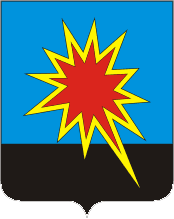 КЕМЕРОВСКАЯ ОБЛАСТЬ КАЛТАНСКИЙ ГОРОДСКОЙ ОКРУГ АДМИНИСТРАЦИЯ КАЛТАНСКОГО ГОРОДСКОГО ОКРУГАПОСТАНОВЛЕНИЕОт 26. 09. 2014г.	№ 256 - п «О внесение изменений в муниципальную программу «Поддержка и развитие малого и среднего предпринимательства Калтанского городского округа» на 2014-2017 годы» На основании постановления администрации Калтанского городского округа от 08.08.2014 г. № 216-п (ред. От 04.09.2014г. №243-п) «Об утверждении порядка разработки, реализации и оценки эффективности муниципальных программ Калтанского городского округа»,  от 29.08.2014 г. № 236-н «Об утверждении реестра муниципальных программ,  рекомендуемых к финансированию в 2015 году»:Утвердить муниципальную программу «Поддержка и развитие малого и среднего предпринимательства Калтанского городского округа» на 2014-2017гг.» в новой редакции, определив срок ее реализация до 2017 года.Директору МАУ «Пресс-Центр г. Калтан» (В.Н. Беспальчук) обеспечить размещение  постановления в газете «Калтанский вестник».Начальнику отдела организационной и кадровой работы  (Т. А. Верещагиной) обеспечить размещение на официальном сайте администрации Калтанского городского округа.Контроль за исполнением постановления возложить на заместителя главы Калтанского городского округа по экономике (А.И. Горшкова).Глава Калтанского городского округа				                              И.Ф. ГолдиновУтвержденапостановлением  администрации            Калтанского городского округаот «__» ______2014г. № _____-пПаспортмуниципальной программы«Поддержка и развитие малого и среднего предпринимательства Калтанского городского округа»на 2014-2017 годыРесурсное обеспечение реализации муниципальной программыСведения о планируемых значениях целевых показателей(индикаторов) муниципальной программы1. Содержание проблемы и необходимость ее решения программными методамиМалое и среднее предпринимательство является неотъемлемой частью экономики любого муниципального образования, которая вносит существенный вклад в его социально-экономическое развитие.Актуальность разработки Программы – «Поддержка и развитие малого и среднего предпринимательства в Калтанском  городском округе» на 2015-2017 годы  обусловлена тем, что для Калтанского городского округа развитие малого и среднего бизнеса имеет огромное значение, ведь малый и средний бизнес – это дополнительные рабочие места, выпуск необходимой для местных нужд продукции, оказание услуг, налоговые платежи в местный бюджет.На 01.01.2014 г.  в Калтанском городском округе  зарегистрировано 114 малых и средних предприятия и 549 индивидуальных предпринимателей. Число субъектов малого и среднего предпринимательства на 10 тысяч человек населения составляет 221 (2013 г. – 207,3). Наибольшее число сосредоточено в оптово-розничной торговле, ремонте автотранспортных средств, мотоциклов, бытовых изделий и предметов личного пользования; операции с недвижимым имуществом;  предоставлении прочих коммунальных, социальных и персональных услуг; образование; обрабатывающем производстве.Объем продукции (работ, услуг), произведенной малыми предприятиями округа, составил за 2013 г. 360 млн. рублей. Темп роста к 2014 г. составляет 110,8 % (в фактических ценах). На малых и средних предприятиях округа, у индивидуальных предпринимателей трудится 1575 человек. Доля списочной численности работников малых предприятиях в среднесписочной численности работников всех предприятий и организаций округа составила 12,3 %. Темп роста к 2013 г. – 123 %.Несмотря на положительную динамику развития малого и среднего  предпринимательства в Калтанском городском округе, практически не теряют своей остроты имеющиеся проблемы:- сложность доступа к финансовым ресурсам (особенно для начинающих предпринимателей);- сложность приобретения помещений в собственность;- недостаточный уровень профессиональных знаний персонала;- недостаток оперативной экономико-статистической информации, отсутствие единой информационной базы предприятий малого и среднего бизнеса;- слабая информированность предпринимательского сообщества;- сложность, большая продолжительность и дороговизна процедур, связанных с получением согласований и технических условий;- отсутствие четкого алгоритма по устранению административных барьеров.- нестабильность налогового законодательства.В Калтанском городском округе осуществляет свою деятельность МАУ «Бизнес-инкубатор Калтанского городского округа». Основной его целью является реализация программных проектов и мероприятий, направленных на поддержку и развитие малого и среднего предпринимательства, и формирование благоприятной предпринимательской среды.Муниципальная программа «Поддержка и развитие малого и среднего предпринимательства в Калтанском  городском округе» на 2014-2017 годы,   представляет собой комплекс мероприятий по совершенствованию внешней среды для развития малого и среднего предпринимательства, оказанию различных видов поддержки субъектам малого и среднего предпринимательства в Калтанском городском округе, для оживления в обществе предприимчивости и инициативы, создания значительного количества новых рабочих мест, обеспечения эффективной занятости населения. Программный подход позволит проводить планомерную работу по созданию более благоприятного предпринимательского климата в округе, объединению с этой целью усилий органов местного самоуправления, субъектов инфраструктуры поддержки предпринимательства и предпринимателей.2. Цели и задачи ПрограммыЦелью настоящей Программы является создание условий для дальнейшего развития  малого и среднего предпринимательства в Калтанском городском округе.Задачи Программы:-развитие организаций, образующих инфраструктуру поддержки субъектов малого и среднего предпринимательства;-развитие  системы информационно-консультационных  услуг, оказываемых МАУ «Бизнес-инкубатор Калтанского городского округа»;-развитие малого и среднего предпринимательства в производственной сфере, сфере услуг, жилищно-коммунальном хозяйстве и ремесленной деятельности;- развитие молодежного предпринимательства;-стимулирование инновационной деятельности;-развитие финансовых механизмов,  направленных на развитие малого и среднего предпринимательства.3. Направления деятельности программы-Совершенствование правовых аспектов внешней среды в сфере развития малого и среднего предпринимательства;-взаимодействие администрации городского округа  с Советом предпринимателей;-содействие формированию положительного имиджа предпринимательской деятельности;-финансовая и имущественная поддержка субъектов малого и среднего предпринимательства;-образовательная, консультационная поддержка и информационное обеспечение малого и среднего предпринимательства;-стимулирование развития малых и средних предприятий в производственной сфере, сфере услуг, жилищно-коммунальном хозяйстве и ремесленной деятельности;-развитие молодежного предпринимательства;-развитие инфраструктуры поддержки предпринимательства и повышение эффективности работы  созданной инфраструктуры.Ресурсное обеспечение ПрограммыОбщая потребность в финансовых ресурсах на реализацию мероприятий Программы составляет 1600 тыс. рублей, в т.ч.:- на 2014 год – 400 тыс. руб.- на 2015 год – 400 тыс. руб.- на 2016 год – 400 тыс. руб.- на 2017 год – 400 тыс. руб.из них:1. средства местного бюджета –1200 тыс. рублей, в т.ч.:- на 2014 год – 300 тыс. руб.- на 2015 год – 300 тыс. руб.- на 2016 год – 300 тыс. руб.- на 2017 год – 300 тыс. руб.2. иные, не запрещенные законодательством, источники финансирования (внебюджетные источники) - 400 тыс. рублей, в т.ч.:- на 2014 год – 100 тыс. руб.- на 2015 год – 100 тыс. руб.- на 2016 год – 100 тыс. руб. - на 2017 год – 100 тыс. руб.5. Оценка эффективности реализации программыВ рамках выполнения мероприятий Программы будет обеспечено:1) Увеличение количества малых и средних предприятий до 730 единиц, в т.ч.:- на 2014 год – до 700 единиц- в 2015 году – до 710 единиц- в 2016 году – до 720 единиц- в 2017 году – до 730 единиц2) создание  около  200 новых рабочих мест ежегодно;3)устойчивое увеличение роста  объема продукции (товаров, услуг),  производимых субъектами малого и среднего предпринимательства, не менее чем на 10% в год;4) размещение заказов для субъектов малого предпринимательства на поставку товаров, выполнение работ, оказание услуг для муниципальных нужд, в размере от 10 до 20 %  от общего годового объема заказов;5) увеличение доли вновь созданных в течение года субъектов малого и среднего предпринимательства, которым оказана поддержка в рамках муниципальной программы развития малого и среднего предпринимательства;6) увеличение доли муниципального имущества, предназначенного для передачи во владение или пользование субъектам малого и среднего предпринимательства и организациям, образующим инфраструктуру поддержки субъектов малого и среднего предпринимательства.Организация управления программой и контроль за ходом ее реализацииКонтроль за реализацией Программы осуществляет администрация Калтанского городского округа.Программные мероприятияНаименование муниципальной программы«Поддержка и развитие малого и среднего предпринимательства Калтанского городского округа» на 2014-2017 годыДиректор муниципальной программыЗаместитель главы КГО по экономике Горшкова Алла ИгоревнаОтветственный исполнитель (координатор) муниципальной программыМуниципальное автономное учреждение «Бизнес-инкубатор Калтанского городского округа»Исполнители муниципальной программыМуниципальное автономное учреждение «Бизнес-инкубатор Калтанского городского округа»Цели муниципальной программыСоздание благоприятных условий для дальнейшего развития малого и среднего предпринимательства в Калтанском городском округеЗадачи муниципальной программы- развитие малого и среднего предпринимательства в производственной сфере и сфере услуг;- содействие малым и средним предприятиям в освоении выпуска новых видов продукции;- развитие ремесленной деятельности;- стимулирование инновационной деятельности;- развитие бизнес-инкубатора; - развитие финансово-кредитных механизмов, направленных на развитие малого и среднего предпринимательства;- содействие установлению взаимовыгодных экономических связей между крупным, средним и малым бизнесом.Срок реализации муниципальной программы2014 – 2017 гг.Объемы и источники финансирования муниципальной программы в целом и с разбивкой по годам ее реализацииОбщая потребность в финансовых ресурсах на реализацию мероприятий Программы составляет 1600 тыс. рублей, в т.ч.:- на 2014 год – 400 тыс. руб.- на 2015 год – 400 тыс. руб.- на 2016 год – 400 тыс. руб.- на 2017 год – 400 тыс. руб., из них:средства местного бюджета –1200 тыс. рублей, в т.ч.:- на 2014 год – 300 тыс. руб.- на 2015 год – 300 тыс. руб.- на 2016 год – 300 тыс. руб.- на 2017 год – 300 тыс. руб.2) иные, не запрещенные законодательством, источники финансирования (внебюджетные источники) - 400 тыс. рублей, в т.ч.:- на 2014 год – 100 тыс. руб.- на 2015 год - 100 тыс. руб.- на 2016 год - 100 тыс. руб.- на 2017 год – 100 тыс. руб.Ожидаемые конечные результаты реализации муниципальной программыВ рамках выполнения мероприятий Программы предполагается:- увеличить количество малых и средних предприятий до 730 единиц  в т.ч.:в 2014 год – до 700 единицв 2015 году – до 710 единицв 2016 году – до 720 единицв 2017 году – до 730 единиц- создавать около 200 рабочих мест ежегодно,- обеспечить устойчивое увеличение роста  объема продукции и товаровНаименование муниципальной программы, подпрограммы, мероприятияИсточник финансированияОбъем финансовых ресурсов, тыс. рублейОбъем финансовых ресурсов, тыс. рублейОбъем финансовых ресурсов, тыс. рублейОбъем финансовых ресурсов, тыс. рублейНаименование муниципальной программы, подпрограммы, мероприятияИсточник финансирования2014201520162017123456Муниципальная программаВсего400,0400,0400,0400,0Муниципальная программаместный бюджет300,0300,0300,0300,0Муниципальная программаобластной бюджет Муниципальная программафедеральный бюджетМуниципальная программафедеральный бюджетМуниципальная программаиные не запрещенные законодательством источники: Муниципальная программаиные не запрещенные законодательством источники: 100,0100,0100,0100,0Муниципальная программаиные не запрещенные законодательством источники: Муниципальная программаиные не запрещенные законодательством источники: ПодпрограммаВсего290,0290,0290,0290,0Подпрограммаместный бюджет210,0210,0210,0210,0Подпрограммаобластной бюджет Подпрограммафедеральный бюджетПодпрограммаПодпрограммаПодпрограммаиные не запрещенные законодательством источники: Подпрограмма80,080,080,080,0ПодпрограммаМероприятиеВсего110,0110,0110,0110,0Мероприятиеместный бюджет90,090,090,090,0Мероприятиеобластной бюджет Мероприятиефедеральный бюджетМероприятиеМероприятиеМероприятиеиные не запрещенные законодательством источники: Мероприятие20,020,020,020,0Наименование муниципальной программы, подпрограммы, мероприятияНаименование целевого показателя (индикатора)Единица измеренияПлановое значение целевого показателя (индикатора)Плановое значение целевого показателя (индикатора)Плановое значение целевого показателя (индикатора)Плановое значение целевого показателя (индикатора)Наименование муниципальной программы, подпрограммы, мероприятияНаименование целевого показателя (индикатора)20142015201620171234567Муниципальная программацелевой показатель (индикатор)2014 год2015 год2016 год2017 годМероприятия Проведение конкурсного отбора в целях предоставления грантовой поддержки начинающим субъектам малого и среднего предпринимательства на создание собственного бизнесаКол-во выданных грантов1111Мероприятия Предоставление субсидий субъектам малого и среднего предпринимательства на развитие малых и средних предприятий в производственной сфере услуг, жилищно-коммунального хозяйства и ремесленной деятельностиКол-во выданных субсидий2222Подпрограмма Проведение мероприятий для создания благоприятной среды для предпринимательской деятельностиКол-во малых и средних предприятий700710720730Подпрограмма Проведение конкурсного отбора в целях предоставления грантовой поддержки начинающим субъектам малого и среднего предпринимательства на создание собственного бизнесаКол-во созданных рабочих мест200200200200№ 
п/пНаименование
программных 
мероприятий Сроки 
исполнения Объем финансирования (тыс. руб.)Объем финансирования (тыс. руб.)Объем финансирования (тыс. руб.)Объем финансирования (тыс. руб.)Объем финансирования (тыс. руб.)Объем финансирования (тыс. руб.)Объем финансирования (тыс. руб.)Объем финансирования (тыс. руб.)Объем финансирования (тыс. руб.)Объем финансирования (тыс. руб.)Объем финансирования (тыс. руб.)Объем финансирования (тыс. руб.)Объем финансирования (тыс. руб.)Объем финансирования (тыс. руб.)Объем финансирования (тыс. руб.)Объем финансирования (тыс. руб.)Объем финансирования (тыс. руб.)Ответственный
исполнитель 
программных 
мероприятий № 
п/пНаименование
программных 
мероприятий Сроки 
исполнения ВсегоМестный бюджетМестный бюджетМестный бюджетМестный бюджетМестный бюджетМестный бюджетИные финансовые не запрещенные законодательством источники финансирования         Иные финансовые не запрещенные законодательством источники финансирования         Иные финансовые не запрещенные законодательством источники финансирования         Иные финансовые не запрещенные законодательством источники финансирования         Иные финансовые не запрещенные законодательством источники финансирования         Иные финансовые не запрещенные законодательством источники финансирования         Иные финансовые не запрещенные законодательством источники финансирования         Иные финансовые не запрещенные законодательством источники финансирования         Иные финансовые не запрещенные законодательством источники финансирования         Иные финансовые не запрещенные законодательством источники финансирования         № 
п/пНаименование
программных 
мероприятий Сроки 
исполнения ВсегоМестный бюджетМестный бюджетМестный бюджетМестный бюджетМестный бюджетМестный бюджетобластной    
бюджет областной    
бюджет областной    
бюджет областной    
бюджет федеральный
бюджетфедеральный
бюджетфедеральный
бюджетфедеральный
бюджетвне бюджетные
источникивне бюджетные
источники123455555566666777889Направления деятельностиНаправления деятельностиНаправления деятельностиНаправления деятельностиНаправления деятельностиНаправления деятельностиНаправления деятельностиНаправления деятельностиНаправления деятельностиНаправления деятельностиНаправления деятельностиНаправления деятельностиНаправления деятельностиНаправления деятельностиНаправления деятельностиНаправления деятельностиНаправления деятельностиНаправления деятельностиНаправления деятельностиНаправления деятельностиНаправления деятельности «Проведение ежегодных конкурсов, участие в мероприятиях, выставках – ярмарках» «Проведение ежегодных конкурсов, участие в мероприятиях, выставках – ярмарках» «Проведение ежегодных конкурсов, участие в мероприятиях, выставках – ярмарках» «Проведение ежегодных конкурсов, участие в мероприятиях, выставках – ярмарках» «Проведение ежегодных конкурсов, участие в мероприятиях, выставках – ярмарках» «Проведение ежегодных конкурсов, участие в мероприятиях, выставках – ярмарках» «Проведение ежегодных конкурсов, участие в мероприятиях, выставках – ярмарках» «Проведение ежегодных конкурсов, участие в мероприятиях, выставках – ярмарках» «Проведение ежегодных конкурсов, участие в мероприятиях, выставках – ярмарках» «Проведение ежегодных конкурсов, участие в мероприятиях, выставках – ярмарках» «Проведение ежегодных конкурсов, участие в мероприятиях, выставках – ярмарках» «Проведение ежегодных конкурсов, участие в мероприятиях, выставках – ярмарках» «Проведение ежегодных конкурсов, участие в мероприятиях, выставках – ярмарках» «Проведение ежегодных конкурсов, участие в мероприятиях, выставках – ярмарках» «Проведение ежегодных конкурсов, участие в мероприятиях, выставках – ярмарках» «Проведение ежегодных конкурсов, участие в мероприятиях, выставках – ярмарках» «Проведение ежегодных конкурсов, участие в мероприятиях, выставках – ярмарках» «Проведение ежегодных конкурсов, участие в мероприятиях, выставках – ярмарках» «Проведение ежегодных конкурсов, участие в мероприятиях, выставках – ярмарках» «Проведение ежегодных конкурсов, участие в мероприятиях, выставках – ярмарках»1.1.Проведение ежегодного конкурса «Лучший предприниматель Калтанского городского округа»2014 год30,030,030,030,030,030,030,030,0---------МАУ «Бизнес-инкубатор»1.1.Проведение ежегодного конкурса «Лучший предприниматель Калтанского городского округа»2015 год30,030,030,030,030,030,030,030,0---------МАУ «Бизнес-инкубатор»1.1.Проведение ежегодного конкурса «Лучший предприниматель Калтанского городского округа»2016 год30,030,030,030,030,030,030,030,0---------МАУ «Бизнес-инкубатор»1.1.Проведение ежегодного конкурса «Лучший предприниматель Калтанского городского округа»2017 год30,030,030,030,030,030,030,030,0---------МАУ «Бизнес-инкубатор»1.2.Участие в мероприятиях в связи с празднованием Дня российского предпринимательства2014 год30,030,010,010,010,010,010,010,0---------МАУ «Бизнес-инкубатор»1.2.Участие в мероприятиях в связи с празднованием Дня российского предпринимательства2015 год30,030,030,030,030,030,030,030,0---------МАУ «Бизнес-инкубатор»1.2.Участие в мероприятиях в связи с празднованием Дня российского предпринимательства2016 год30,030,030,030,030,030,030,030,0---------МАУ «Бизнес-инкубатор»1.2.Участие в мероприятиях в связи с празднованием Дня российского предпринимательства2017 год30,030,030,030,030,030,030,030,0---------МАУ «Бизнес-инкубатор»1.3. Участие в выставках-
ярмарках продукции
субъектов малого и среднего предпринимательства 
на местном и региональном уровнях2014 год30,030,010,010,010,010,010,010,0-------20,020,0МАУ «Бизнес-инкубатор»1.3. Участие в выставках-
ярмарках продукции
субъектов малого и среднего предпринимательства 
на местном и региональном уровнях2015 год30,030,010,010,010,010,010,010,0-------20,020,0МАУ «Бизнес-инкубатор»1.3. Участие в выставках-
ярмарках продукции
субъектов малого и среднего предпринимательства 
на местном и региональном уровнях2016 год30,030,010,010,010,010,010,010,0-------20,020,0МАУ «Бизнес-инкубатор»1.3. Участие в выставках-
ярмарках продукции
субъектов малого и среднего предпринимательства 
на местном и региональном уровнях2017 год30,030,010,010,010,010,010,010,0-------20,020,0МАУ «Бизнес-инкубатор»1.4.Проведение ежегодного конкурса «Лучшее новогоднее оформление предприятий  потребительского рынка»2014 год20,020,020,020,020,020,020,020,0---------МАУ «Бизнес-инкубатор»1.4.Проведение ежегодного конкурса «Лучшее новогоднее оформление предприятий  потребительского рынка»2015 год20,020,020,020,020,020,020,020,0---------МАУ «Бизнес-инкубатор»1.4.Проведение ежегодного конкурса «Лучшее новогоднее оформление предприятий  потребительского рынка»2016 год20,020,020,020,020,020,020,020,0---------МАУ «Бизнес-инкубатор»1.4.Проведение ежегодного конкурса «Лучшее новогоднее оформление предприятий  потребительского рынка»2017 год20,020,020,020,020,020,020,020,0---------МАУ «Бизнес-инкубатор»Всего по разделу:400,0400,0340,0340,0340,0340,0340,0340,0-------80,080,0«Проведение конкурсного отбора в целях предоставления грантовой поддержки начинающим субъектам малого и среднего предпринимательства на создание собственного бизнеса»«Проведение конкурсного отбора в целях предоставления грантовой поддержки начинающим субъектам малого и среднего предпринимательства на создание собственного бизнеса»«Проведение конкурсного отбора в целях предоставления грантовой поддержки начинающим субъектам малого и среднего предпринимательства на создание собственного бизнеса»«Проведение конкурсного отбора в целях предоставления грантовой поддержки начинающим субъектам малого и среднего предпринимательства на создание собственного бизнеса»«Проведение конкурсного отбора в целях предоставления грантовой поддержки начинающим субъектам малого и среднего предпринимательства на создание собственного бизнеса»«Проведение конкурсного отбора в целях предоставления грантовой поддержки начинающим субъектам малого и среднего предпринимательства на создание собственного бизнеса»«Проведение конкурсного отбора в целях предоставления грантовой поддержки начинающим субъектам малого и среднего предпринимательства на создание собственного бизнеса»«Проведение конкурсного отбора в целях предоставления грантовой поддержки начинающим субъектам малого и среднего предпринимательства на создание собственного бизнеса»«Проведение конкурсного отбора в целях предоставления грантовой поддержки начинающим субъектам малого и среднего предпринимательства на создание собственного бизнеса»«Проведение конкурсного отбора в целях предоставления грантовой поддержки начинающим субъектам малого и среднего предпринимательства на создание собственного бизнеса»«Проведение конкурсного отбора в целях предоставления грантовой поддержки начинающим субъектам малого и среднего предпринимательства на создание собственного бизнеса»«Проведение конкурсного отбора в целях предоставления грантовой поддержки начинающим субъектам малого и среднего предпринимательства на создание собственного бизнеса»«Проведение конкурсного отбора в целях предоставления грантовой поддержки начинающим субъектам малого и среднего предпринимательства на создание собственного бизнеса»«Проведение конкурсного отбора в целях предоставления грантовой поддержки начинающим субъектам малого и среднего предпринимательства на создание собственного бизнеса»«Проведение конкурсного отбора в целях предоставления грантовой поддержки начинающим субъектам малого и среднего предпринимательства на создание собственного бизнеса»«Проведение конкурсного отбора в целях предоставления грантовой поддержки начинающим субъектам малого и среднего предпринимательства на создание собственного бизнеса»«Проведение конкурсного отбора в целях предоставления грантовой поддержки начинающим субъектам малого и среднего предпринимательства на создание собственного бизнеса»«Проведение конкурсного отбора в целях предоставления грантовой поддержки начинающим субъектам малого и среднего предпринимательства на создание собственного бизнеса»«Проведение конкурсного отбора в целях предоставления грантовой поддержки начинающим субъектам малого и среднего предпринимательства на создание собственного бизнеса»«Проведение конкурсного отбора в целях предоставления грантовой поддержки начинающим субъектам малого и среднего предпринимательства на создание собственного бизнеса»«Проведение конкурсного отбора в целях предоставления грантовой поддержки начинающим субъектам малого и среднего предпринимательства на создание собственного бизнеса»2.1.Передача во владение или пользование муниципального 
имущества субъектам малого и среднего предпринимательства и организациям, 
образующим 
инфраструктуру  
поддержки субъектов малого и среднего предпринимательства, на возмездной основе, безвозмездной основе или на льготных условиях2014 год-----------------МАУ «Бизнес-инкубатор», МКУ «УМИ КГО»2.1.Передача во владение или пользование муниципального 
имущества субъектам малого и среднего предпринимательства и организациям, 
образующим 
инфраструктуру  
поддержки субъектов малого и среднего предпринимательства, на возмездной основе, безвозмездной основе или на льготных условиях2015 год-----------------МАУ «Бизнес-инкубатор», МКУ «УМИ КГО»2.1.Передача во владение или пользование муниципального 
имущества субъектам малого и среднего предпринимательства и организациям, 
образующим 
инфраструктуру  
поддержки субъектов малого и среднего предпринимательства, на возмездной основе, безвозмездной основе или на льготных условиях2016 год-----------------МАУ «Бизнес-инкубатор», МКУ «УМИ КГО»2.1.Передача во владение или пользование муниципального 
имущества субъектам малого и среднего предпринимательства и организациям, 
образующим 
инфраструктуру  
поддержки субъектов малого и среднего предпринимательства, на возмездной основе, безвозмездной основе или на льготных условиях2017 год-----------------МАУ «Бизнес-инкубатор», МКУ «УМИ КГО»2.2.Проведение конкурсного отбора в целях предоставления грантовой поддержки начинающим субъектам малого и среднего предпринимательства на создание собственного бизнеса2014 год100,0100,0100,0100,0100,0100,0100,0100,0100,0--------Администрация Калтанского городского округа, МАУ «Бизнес-инкубатор»2.2.Проведение конкурсного отбора в целях предоставления грантовой поддержки начинающим субъектам малого и среднего предпринимательства на создание собственного бизнеса2015 год100,0100,0100,0100,0100,0100,0100,0100,0100,0--------Администрация Калтанского городского округа, МАУ «Бизнес-инкубатор»2.2.Проведение конкурсного отбора в целях предоставления грантовой поддержки начинающим субъектам малого и среднего предпринимательства на создание собственного бизнеса2016 год100,0100,0100,0100,0100,0100,0100,0100,0100,0--------Администрация Калтанского городского округа, МАУ «Бизнес-инкубатор»2.2.Проведение конкурсного отбора в целях предоставления грантовой поддержки начинающим субъектам малого и среднего предпринимательства на создание собственного бизнеса2017 год100,0100,0100,0100,0100,0100,0100,0100,0100,0--------Администрация Калтанского городского округа, МАУ «Бизнес-инкубатор»2.3.Предоставление помещений бизнес-инкубатора начинающим субъектам малого и среднего предпринимательства во временное пользование2014 год-----------------МАУ «Бизнес-инкубатор»                   2.3.Предоставление помещений бизнес-инкубатора начинающим субъектам малого и среднего предпринимательства во временное пользование2015 год-----------------МАУ «Бизнес-инкубатор»                   2.3.Предоставление помещений бизнес-инкубатора начинающим субъектам малого и среднего предпринимательства во временное пользование2016 год-----------------МАУ «Бизнес-инкубатор»                   2.3.Предоставление помещений бизнес-инкубатора начинающим субъектам малого и среднего предпринимательства во временное пользование2017 год-----------------МАУ «Бизнес-инкубатор»                   Всего по разделу:400,0400,0400,0400,0400,0400,0400,0400,0400,0--------«Предоставление субсидий субъектам малого и среднего предпринимательства на развитие малых и средних 
предприятий в производственной сфере, сфере услуг, жилищно-коммунального хозяйства и ремесленной деятельности»«Предоставление субсидий субъектам малого и среднего предпринимательства на развитие малых и средних 
предприятий в производственной сфере, сфере услуг, жилищно-коммунального хозяйства и ремесленной деятельности»«Предоставление субсидий субъектам малого и среднего предпринимательства на развитие малых и средних 
предприятий в производственной сфере, сфере услуг, жилищно-коммунального хозяйства и ремесленной деятельности»«Предоставление субсидий субъектам малого и среднего предпринимательства на развитие малых и средних 
предприятий в производственной сфере, сфере услуг, жилищно-коммунального хозяйства и ремесленной деятельности»«Предоставление субсидий субъектам малого и среднего предпринимательства на развитие малых и средних 
предприятий в производственной сфере, сфере услуг, жилищно-коммунального хозяйства и ремесленной деятельности»«Предоставление субсидий субъектам малого и среднего предпринимательства на развитие малых и средних 
предприятий в производственной сфере, сфере услуг, жилищно-коммунального хозяйства и ремесленной деятельности»«Предоставление субсидий субъектам малого и среднего предпринимательства на развитие малых и средних 
предприятий в производственной сфере, сфере услуг, жилищно-коммунального хозяйства и ремесленной деятельности»«Предоставление субсидий субъектам малого и среднего предпринимательства на развитие малых и средних 
предприятий в производственной сфере, сфере услуг, жилищно-коммунального хозяйства и ремесленной деятельности»«Предоставление субсидий субъектам малого и среднего предпринимательства на развитие малых и средних 
предприятий в производственной сфере, сфере услуг, жилищно-коммунального хозяйства и ремесленной деятельности»«Предоставление субсидий субъектам малого и среднего предпринимательства на развитие малых и средних 
предприятий в производственной сфере, сфере услуг, жилищно-коммунального хозяйства и ремесленной деятельности»«Предоставление субсидий субъектам малого и среднего предпринимательства на развитие малых и средних 
предприятий в производственной сфере, сфере услуг, жилищно-коммунального хозяйства и ремесленной деятельности»«Предоставление субсидий субъектам малого и среднего предпринимательства на развитие малых и средних 
предприятий в производственной сфере, сфере услуг, жилищно-коммунального хозяйства и ремесленной деятельности»«Предоставление субсидий субъектам малого и среднего предпринимательства на развитие малых и средних 
предприятий в производственной сфере, сфере услуг, жилищно-коммунального хозяйства и ремесленной деятельности»«Предоставление субсидий субъектам малого и среднего предпринимательства на развитие малых и средних 
предприятий в производственной сфере, сфере услуг, жилищно-коммунального хозяйства и ремесленной деятельности»«Предоставление субсидий субъектам малого и среднего предпринимательства на развитие малых и средних 
предприятий в производственной сфере, сфере услуг, жилищно-коммунального хозяйства и ремесленной деятельности»«Предоставление субсидий субъектам малого и среднего предпринимательства на развитие малых и средних 
предприятий в производственной сфере, сфере услуг, жилищно-коммунального хозяйства и ремесленной деятельности»«Предоставление субсидий субъектам малого и среднего предпринимательства на развитие малых и средних 
предприятий в производственной сфере, сфере услуг, жилищно-коммунального хозяйства и ремесленной деятельности»«Предоставление субсидий субъектам малого и среднего предпринимательства на развитие малых и средних 
предприятий в производственной сфере, сфере услуг, жилищно-коммунального хозяйства и ремесленной деятельности»«Предоставление субсидий субъектам малого и среднего предпринимательства на развитие малых и средних 
предприятий в производственной сфере, сфере услуг, жилищно-коммунального хозяйства и ремесленной деятельности»«Предоставление субсидий субъектам малого и среднего предпринимательства на развитие малых и средних 
предприятий в производственной сфере, сфере услуг, жилищно-коммунального хозяйства и ремесленной деятельности»«Предоставление субсидий субъектам малого и среднего предпринимательства на развитие малых и средних 
предприятий в производственной сфере, сфере услуг, жилищно-коммунального хозяйства и ремесленной деятельности»3.1.Содействие в 
подготовке 
бизнес-планов,
инвестиционных
проектов2014 год----------------МАУ «Бизнес-инкубатор»                   МАУ «Бизнес-инкубатор»                   3.1.Содействие в 
подготовке 
бизнес-планов,
инвестиционных
проектов2015 год----------------МАУ «Бизнес-инкубатор»                   МАУ «Бизнес-инкубатор»                   3.1.Содействие в 
подготовке 
бизнес-планов,
инвестиционных
проектов2016 год----------------МАУ «Бизнес-инкубатор»                   МАУ «Бизнес-инкубатор»                   3.1.Содействие в 
подготовке 
бизнес-планов,
инвестиционных
проектов2017 год----------------МАУ «Бизнес-инкубатор»                   МАУ «Бизнес-инкубатор»                   3.2Консультационные услуги предпринимателям,   
сопровождение и 
поддержка в период становления 
бизнеса2014 год----------------МАУ «Бизнес-инкубаторМАУ «Бизнес-инкубатор3.2Консультационные услуги предпринимателям,   
сопровождение и 
поддержка в период становления 
бизнеса2015 год----------------МАУ «Бизнес-инкубаторМАУ «Бизнес-инкубатор3.2Консультационные услуги предпринимателям,   
сопровождение и 
поддержка в период становления 
бизнеса2016 год----------------МАУ «Бизнес-инкубаторМАУ «Бизнес-инкубатор3.2Консультационные услуги предпринимателям,   
сопровождение и 
поддержка в период становления 
бизнеса2017 год----------------МАУ «Бизнес-инкубаторМАУ «Бизнес-инкубатор3.3.Подготовка и 
издание буклетов
и иной печатной 
продукции по 
вопросам развития малого и среднего предпринимательства 2014 год30,030,030,030,030,030,0--------30,030,0МАУ «Бизнес-инкубаторМАУ «Бизнес-инкубатор3.3.Подготовка и 
издание буклетов
и иной печатной 
продукции по 
вопросам развития малого и среднего предпринимательства 2015 год30,030,030,030,030,030,0--------30,030,0МАУ «Бизнес-инкубаторМАУ «Бизнес-инкубатор3.3.Подготовка и 
издание буклетов
и иной печатной 
продукции по 
вопросам развития малого и среднего предпринимательства 2016 год30,030,030,030,030,030,0--------30,030,0МАУ «Бизнес-инкубаторМАУ «Бизнес-инкубатор3.3.Подготовка и 
издание буклетов
и иной печатной 
продукции по 
вопросам развития малого и среднего предпринимательства 2017 год30,030,030,030,030,030,0--------30,030,0МАУ «Бизнес-инкубаторМАУ «Бизнес-инкубатор3.4.Информирование через средства массовой информации о региональных и муниципальных  формах поддержки малого и среднего предпринимательства2014 год----------------МАУ «Бизнес-инкубатор»,                                                     МАУ  «Пресс-Центр г.Калтан»МАУ «Бизнес-инкубатор»,                                                     МАУ  «Пресс-Центр г.Калтан»3.4.Информирование через средства массовой информации о региональных и муниципальных  формах поддержки малого и среднего предпринимательства2015 год----------------МАУ «Бизнес-инкубатор»,                                                     МАУ  «Пресс-Центр г.Калтан»МАУ «Бизнес-инкубатор»,                                                     МАУ  «Пресс-Центр г.Калтан»3.4.Информирование через средства массовой информации о региональных и муниципальных  формах поддержки малого и среднего предпринимательства2016 год----------------МАУ «Бизнес-инкубатор»,                                                     МАУ  «Пресс-Центр г.Калтан»МАУ «Бизнес-инкубатор»,                                                     МАУ  «Пресс-Центр г.Калтан»3.4.Информирование через средства массовой информации о региональных и муниципальных  формах поддержки малого и среднего предпринимательства2017 год----------------МАУ «Бизнес-инкубатор»,                                                     МАУ  «Пресс-Центр г.Калтан»МАУ «Бизнес-инкубатор»,                                                     МАУ  «Пресс-Центр г.Калтан»3.5. Организация семинаров по вопросам 
менеджмента, 
бухгалтерского
учета,      хозяйственного  
права,  налогообложения2014 год20,020,020,020,020,020,0--------20,020,0МАУ «Бизнес-инкубатор»МАУ «Бизнес-инкубатор»3.5. Организация семинаров по вопросам 
менеджмента, 
бухгалтерского
учета,      хозяйственного  
права,  налогообложения2015 год20,020,020,020,020,020,0--------20,020,0МАУ «Бизнес-инкубатор»МАУ «Бизнес-инкубатор»3.5. Организация семинаров по вопросам 
менеджмента, 
бухгалтерского
учета,      хозяйственного  
права,  налогообложения2016 год20,020,020,020,020,020,0--------20,020,0МАУ «Бизнес-инкубатор»МАУ «Бизнес-инкубатор»3.5. Организация семинаров по вопросам 
менеджмента, 
бухгалтерского
учета,      хозяйственного  
права,  налогообложения2017 год20,020,020,020,020,020,0--------20,020,0МАУ «Бизнес-инкубатор»МАУ «Бизнес-инкубатор»3.6.Размещение информации на Интернет - странице «Малый бизнес» на сайте 
администрации 
Калтанского городского округа2014 год----------------МАУ «Бизнес-инкубатор»МАУ «Бизнес-инкубатор»3.6.Размещение информации на Интернет - странице «Малый бизнес» на сайте 
администрации 
Калтанского городского округа2015 год----------------МАУ «Бизнес-инкубатор»МАУ «Бизнес-инкубатор»3.6.Размещение информации на Интернет - странице «Малый бизнес» на сайте 
администрации 
Калтанского городского округа2016 год----------------МАУ «Бизнес-инкубатор»МАУ «Бизнес-инкубатор»3.6.Размещение информации на Интернет - странице «Малый бизнес» на сайте 
администрации 
Калтанского городского округа2017 год----------------МАУ «Бизнес-инкубатор»МАУ «Бизнес-инкубатор»3.7Предоставление  
субсидий субъектам малого
и среднего предпринимательства на развитие 
малых и средних 
предприятий в 
производственной сфере, сфере услуг, жилищно - коммунального хозяйства и ремесленной деятельности2014 год30,030,030,030,030,030,030,030,030,0-------МАУ «Бизнес-инкубатор»МАУ «Бизнес-инкубатор»3.7Предоставление  
субсидий субъектам малого
и среднего предпринимательства на развитие 
малых и средних 
предприятий в 
производственной сфере, сфере услуг, жилищно - коммунального хозяйства и ремесленной деятельности2015 год30,030,030,030,030,030,030,030,030,0-------МАУ «Бизнес-инкубатор»МАУ «Бизнес-инкубатор»3.7Предоставление  
субсидий субъектам малого
и среднего предпринимательства на развитие 
малых и средних 
предприятий в 
производственной сфере, сфере услуг, жилищно - коммунального хозяйства и ремесленной деятельности2016 год30,030,030,030,030,030,030,030,030,0-------МАУ «Бизнес-инкубатор»МАУ «Бизнес-инкубатор»3.7Предоставление  
субсидий субъектам малого
и среднего предпринимательства на развитие 
малых и средних 
предприятий в 
производственной сфере, сфере услуг, жилищно - коммунального хозяйства и ремесленной деятельности2017 год30,030,030,030,030,030,030,030,030,0-------МАУ «Бизнес-инкубатор»МАУ «Бизнес-инкубатор»3.73.8. Содействие в реализации молодежных  бизнес-проектов2014 год30,030,030,030,030,030,030,030,030,0-------МАУ «Бизнес-инкубатор», МКУ Управление молодежной политики и спорта КГОМАУ «Бизнес-инкубатор», МКУ Управление молодежной политики и спорта КГО3.8. Содействие в реализации молодежных  бизнес-проектов2015 год30,030,030,030,030,030,030,030,030,0-------МАУ «Бизнес-инкубатор», МКУ Управление молодежной политики и спорта КГОМАУ «Бизнес-инкубатор», МКУ Управление молодежной политики и спорта КГО3.8. Содействие в реализации молодежных  бизнес-проектов2016 год30,030,030,030,030,030,030,030,030,0-------МАУ «Бизнес-инкубатор», МКУ Управление молодежной политики и спорта КГОМАУ «Бизнес-инкубатор», МКУ Управление молодежной политики и спорта КГО3.8. Содействие в реализации молодежных  бизнес-проектов2017 год30,030,030,030,030,030,030,030,030,0-------МАУ «Бизнес-инкубатор», МКУ Управление молодежной политики и спорта КГОМАУ «Бизнес-инкубатор», МКУ Управление молодежной политики и спорта КГО3.9.Проведение 
ежегодного 
конкурса «Молодой
предприниматель 
года»2014 год30,030,030,030,030,030,030,030,030,0-------МАУ «Бизнес-инкубатор»МАУ «Бизнес-инкубатор»3.9.Проведение 
ежегодного 
конкурса «Молодой
предприниматель 
года»2015 год30,030,030,030,030,030,030,030,030,0-------МАУ «Бизнес-инкубатор»МАУ «Бизнес-инкубатор»3.9.Проведение 
ежегодного 
конкурса «Молодой
предприниматель 
года»2016 год30,030,030,030,030,030,030,030,030,0-------МАУ «Бизнес-инкубатор»МАУ «Бизнес-инкубатор»3.9.Проведение 
ежегодного 
конкурса «Молодой
предприниматель 
года»2017 год30,030,030,030,030,030,030,030,030,0-------МАУ «Бизнес-инкубатор»МАУ «Бизнес-инкубатор»3.10. Организация 
обучения  субъектов малого и среднего предпринимательства и руководителей инфраструктуры поддержки предпринимательства по вопросам социально- трудовых отношений и 
охраны труда 2014 год50,050,050,050,050,020,020,020,020,0-----30,030,0МАУ «Бизнес-инкубатор»МАУ «Бизнес-инкубатор»3.10. Организация 
обучения  субъектов малого и среднего предпринимательства и руководителей инфраструктуры поддержки предпринимательства по вопросам социально- трудовых отношений и 
охраны труда 2015 год50,050,050,050,050,020,020,020,020,0-----30,030,0МАУ «Бизнес-инкубатор»МАУ «Бизнес-инкубатор»3.10. Организация 
обучения  субъектов малого и среднего предпринимательства и руководителей инфраструктуры поддержки предпринимательства по вопросам социально- трудовых отношений и 
охраны труда 2016 год50,050,050,050,050,020,020,020,020,0-----30,030,0МАУ «Бизнес-инкубатор»МАУ «Бизнес-инкубатор»3.10. Организация 
обучения  субъектов малого и среднего предпринимательства и руководителей инфраструктуры поддержки предпринимательства по вопросам социально- трудовых отношений и 
охраны труда 2017 год50,050,050,050,050,020,020,020,020,0-----30,030,0МАУ «Бизнес-инкубатор»МАУ «Бизнес-инкубатор»3.11.Работа службы «Одно окно» по содействию малому и среднему предпринимательству для субъектов малого и среднего предпринимательства2014 год----------------МАУ «Бизнес-инкубатор»МАУ «Бизнес-инкубатор»3.11.Работа службы «Одно окно» по содействию малому и среднему предпринимательству для субъектов малого и среднего предпринимательства2015 год----------------МАУ «Бизнес-инкубатор»МАУ «Бизнес-инкубатор»3.11.Работа службы «Одно окно» по содействию малому и среднему предпринимательству для субъектов малого и среднего предпринимательства2016 год----------------МАУ «Бизнес-инкубатор»МАУ «Бизнес-инкубатор»3.11.Работа службы «Одно окно» по содействию малому и среднему предпринимательству для субъектов малого и среднего предпринимательства2017 год----------------МАУ «Бизнес-инкубатор»МАУ «Бизнес-инкубатор»Всего по Программе1600,01600,01600,01600,01600,01100,01100,01100,01100,0-----400,0400,0